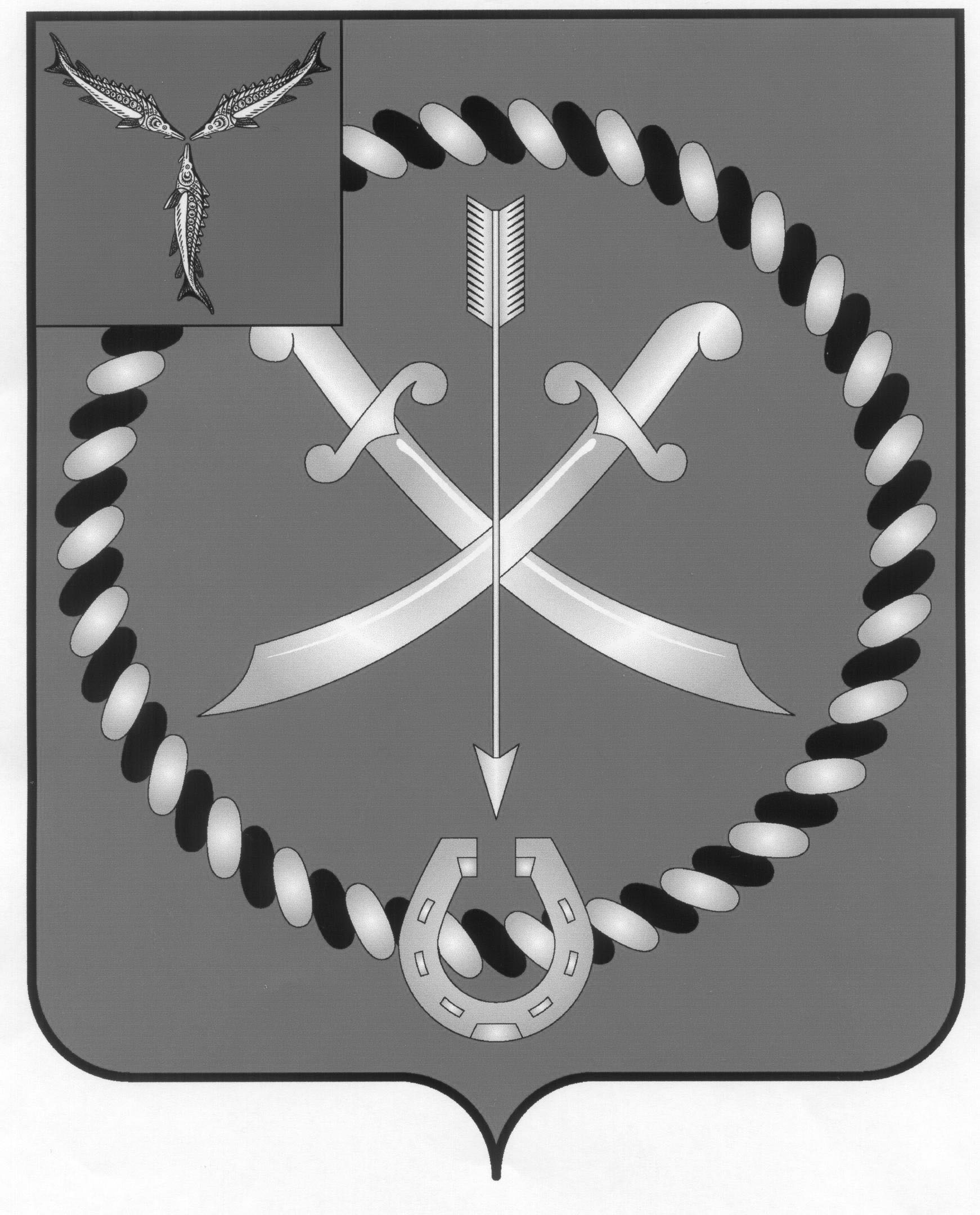 СОБРАНИЕДЕПУТАТОВ РТИЩЕВСКОГО МУНИЦИПАЛЬНОГО РАЙОНА САРАТОВСКОЙ ОБЛАСТИРЕШЕНИЕ от 29 марта 2019 года  № 44-294О должностном лице, уполномоченномна получение сведений о доходах,о расходах, об имуществе и обязательствах имущественного характера на территории Ртищевского муниципального района Саратовской области 	В целях обеспечения представления сведений о доходах, расходах, об имуществе и обязательствах имущественного характера Губернатору Саратовской области, в соответствии с Федеральным законом от 25 декабря 2008 года № 273-ФЗ «О противодействии коррупции», Федеральным законом от 6 октября 2003 года «Об общих принципах организации местного самоуправления в Российской Федерации», законом Саратовской области от 02 августа 2017 года № 66-ЗСО «О порядке представления гражданами, претендующими на замещение муниципальной должности, должности главы местной администрации по контракту, сведений о доходах, расходах, об имуществе и обязательствах имущественного характера, представляемых в соответствии с законодательством Российской Федерации о противодействии коррупции и проверки достоверности и полноты таких сведений» и на основании Устава Ртищевского муниципального района Саратовской области, Собрание депутатов Ртищевского района РЕШИЛО: Установить, что председатель Собрания депутатов Ртищевского муниципального района Агишева Наталья Александровна уполномочена на территории Ртищевского муниципального района Саратовской области на получение сведений о доходах, расходах, об имуществе и обязательствах имущественного характера лиц, замещающих муниципальные должности, должности глав местной администрации по контракту, в целях обеспечения представления таких сведений Губернатору Саратовской области в порядке, определенном законом Саратовской области от 02 августа 2017 года № 66-ЗСО «О порядке представления гражданами, претендующими на замещение муниципальной должности, должности главы местной администрации по контракту, сведений о доходах, расходах, об имуществе и обязательствах имущественного характера, представляемых в соответствии с законодательством Российской Федерации о противодействии коррупции и проверки достоверности и полноты таких сведений». 2. Установить, что председатель Собрания депутатов Ртищевского муниципального района Агишева Наталья Александровна уполномочена на территории Ртищевского муниципального района Саратовской области принимать сведения о доходах, расходах, об имуществе и обязательствах имущественного характера граждан, претендующих на замещение  муниципальной должности, должности главы местной администрации по контракту в целях обеспечения представления таких сведений Губернатору Саратовской области в порядке, определенном законом Саратовской области от 02 августа 2017 года № 66-ЗСО «О порядке представления гражданами, претендующими на замещение муниципальной должности, должности главы местной администрации по контракту, сведений о доходах, расходах, об имуществе и обязательствах имущественного характера, представляемых в соответствии с законодательством Российской Федерации о противодействии коррупции и проверки достоверности и полноты таких сведений». 3. Настоящее решение опубликовать в газете «Перекрёсток России» и разместить на официальном сайте администрации Ртищевского муниципального района в информационно-телекоммуникационной сети «Интернет».4. Настоящее решение вступает в силу со дня его официального опубликования.5. Контроль за исполнением настоящего решения возложить на постоянную депутатскую комиссию Собрания депутатов Ртищевского муниципального района по работе с территориями, законности, защите прав граждан и использованию муниципальной собственности.Председатель Собрания депутатов Ртищевского муниципального района 				      Н.А. Агишева Глава Ртищевского муниципального района				     С.В. Макогон